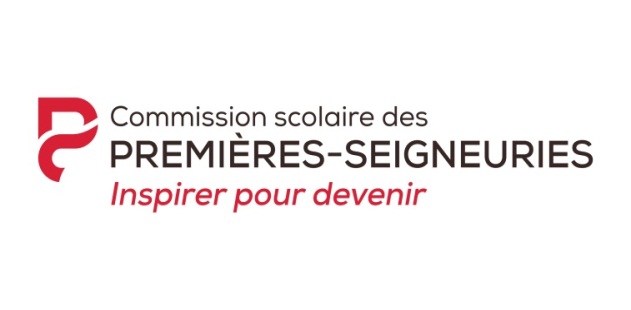 École Joseph-PaquinÉcole à mandat régional et suprarégionalDemande d’admission2020-2021Les documents suivants sont obligatoires pour soumettre une demande d’admission : Formulaire de demande d’admission dûment complétéQuestionnaire aux parents (incluant diverses autorisations parentales) Mandat suprarégional : rapport audiologique (datant d’il y a 2 ans ou moins)Mandat régional : rapport orthophonique (datant d’il y a 2 ans ou moins)** Si l’élève a fréquenté l’école antérieurement à la demande : Plan d’intervention BulletinsRecommandations professionnelles par rapport à l’orientation scolaireLes documents suivants sont pertinents si disponibles pour soumettre une demande d’admission : Évaluation cognitive/intellectuelle Autres rapports professionnels (ex. : médecin, ergothérapeute, physiothérapeute, pédopsychiatre)Rapport orthopédagogiqueTout autre document jugé pertinent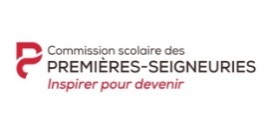 1.	Identification de l’élève * À compléter - sous la responsabilité de la directionSi l’élève a fréquenté l’école antérieurement à la demande : 2.	Présentation de l’élève	* À compléter en équipe interdisciplinaire - sous la responsabilité de la directionA.	Profil de l’élève sur le plan scolaireDescription sommaire de la problématique observée Capacités et besoins de l’élèveNature du préjudice ou de la contrainte excessive en classe spécialisée/école régulière.Autres informations pertinentes.B.	Profil de l’élève sur le plan de la santé C.	Milieu familial Description de la collaboration parentale (présence aux rencontres, communication à privilégier, …)Description du niveau de compréhension des parents au regard de la problématique de leur enfant.Les parents sont-ils informés de la demande d’admission à l’école Joseph-Paquin et sont-ils en accord avec celle-ci?3. Organismes et partenaires en soutien auprès de l’élève4.	Historique scolaire	L’élève n’a pas encore fréquenté l’école : 5.	Démarche d’aide à l’élève (à compléter si l’élève a fréquenté l’école)	Mesures d’appui, d’adaptation et de modification mises en place pour accompagner l’élève au niveau de ses apprentissages et de son comportement (socialisation et autonomie fonctionnelle).Identifier pour chacune des sphères les interventions de niveau 2 et 3En classe :	Lors des spécialités et au service de garde : Aux récréations et transitions incluant le transport :	Synthèse de l’évaluation des compétences selon les échelons développementaux Commentaires : 	L’élève est-il en modification de ses apprentissages? 	 OUI	 NONSi oui, dans quelle(s) matières : 	Noms des membres de l’équipe interdisciplinaire qui ont participé à l’élaboration de la demandeSignature électronique de la direction (double-cliquez sur le « carré » et insérez une image de votre signature).Adresse électronique de la direction d’école en vue de l’envoi de la réponse d’admission : 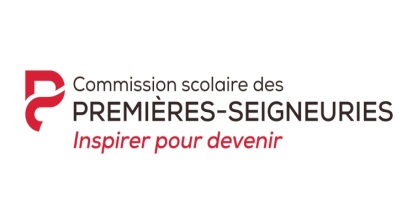 Questionnaire à remplir par les parentsDemande d’admission à l’école Joseph-Paquin 2020-2021Identification de l’élève :Nom : 	Date de naissance : 	École fréquentée actuellement (s’il y a lieu) : 	Identification des parents (ou titulaire de l’autorité parentale)Parent A : 	 	Parent B : 	Titulaire de l’autorité parentale : 	Quelles sont, selon vous, les principales raisons qui amènent l’école à faire une recommandation d’admission à l’école Joseph-Paquin pour votre enfant?Êtes-vous en accord avec cette recommandation? Commentez.Quelles sont les principales forces de votre enfant? Rencontrez-vous des difficultés particulières à la maison (en lien ou non avec les difficultés observées à l’école)?           Si oui, lesquelles?Quels sont vos moyens d’intervenir en lien avec les difficultés mentionnées?Afin de bien identifier les besoins de votre enfant, nous sollicitons votre autorisation afin de recueillir l’information complémentaire nécessaire à l’analyse de la demande. Cette information pourra être recueillie par échanges téléphoniques auprès du personnel de votre école (direction, enseignant, éducateur spécialisé), du milieu de garde ou par observation de votre enfant dans ce milieu.Je suis d’accord avec la demande d’admission.  Oui 	  NonLe fait de présenter mon enfant au comité d’admission ne garantit pas une place à l’école Joseph-Paquin considérant les deux options suivantes :La demande peut être refuséeL’élève peut être admisJe comprends que mon enfant peut être refusé ou admis à l’école Joseph-Paquin  Oui 	  NonJ’autorise l’échange des informations pertinentes à l’étude de la demande d’admission (rapports professionnels, synthèses d’observations, impressions cliniques ou autre). Je comprends que les informations peuvent être échangées verbalement ou par écrit (transmises par courrier interne ou courrier électronique) et que celles-ci seront partagées uniquement entre les personnes concernées par le dossier de mon enfant (ex. : membres du comité d’admission, personnel administratif autorisé chargé de la préparation du dossier pour l’analyse par le comité d’admission).  Oui 	  NonJ’autorise, au besoin, l’observation de mon enfant dans son milieu scolaire ou dans son milieu de garde par un professionnel mandaté de la Commission scolaire.  Oui 	  Non______________________________________					____________________________________________________________					______________________Signature des parents ou du détenteur de l’autorité parentale	DateMerci pour votre collaborationLa direction de l’école et le comité d’admission à l’école Joseph-PaquinNom :      Prénom :      Date de naissance :      Code permanent : Langue maternelle :  Téléphone :Adresse :      Âge au 30/09/2018 :      Commission scolaire d’origine : Commission scolaire d’origine : École d’origine : Nom du titulaire :Degré scolaire actuel : Code de difficulté validé :  L’élève a-t-il déjà repris une année?  OUI : laquelle : __________________________	 NONL’élève a-t-il déjà repris une année?  OUI : laquelle : __________________________	 NONCIUSSS CSSSNom : Fonction : Coordonnées : Suivi actif : CIUSSS Centre JeunesseNom : Fonction : Coordonnées :      Suivi actif : CIUSSS CRDINom : Fonction : Coordonnées :      Suivi actif : CIUSSS IRDPQNom : Fonction : Coordonnées :Suivi actif :  AutresNom : Fonction : Coordonnées :      Suivi actif : Principales interventions réalisées en collaboration :      Principales interventions réalisées en collaboration :      Principales interventions réalisées en collaboration :      Principales interventions réalisées en collaboration :      Année scolaireDegré scolaire ou type de classeÉcoleOrthopédagogieOrthophoniePsychoéducationPsychologieConseillance pédagogiqueÉducation spécialiséeAutres servicesServices externesApprentissageSocialisationAutonomie fonctionnelleApprentissageSocialisationAutonomie fonctionnelleSocialisationAutonomie fonctionnelle1er cycle1er cycle1er cycle1er cycle2e cycle2e cycle2e cycle3e cycle3e cycle3e cycleFrançaisLire12345678910Écrire12345678910MathématiquesRésoudre12345678910Raisonner123456789Anglais (pour le secondaire)Communiquer12345Comprendre12345Écrire12345Nom en lettres mouléesTitreSignature de la direction d’écoleDate